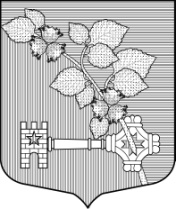 АДМИНИСТРАЦИЯВИЛЛОЗСКОГО ГОРОДСКОГО ПОСЕЛЕНИЯЛОМОНОСОВСКОГО РАЙОНАПОСТАНОВЛЕНИЕ № 752от  «29» декабря 2023 г.     					                                     г.п. ВиллозиО внесении изменений в Постановление АдминистрацииВиллозского городского поселения от 28.12.2022 №669«Об утверждении муниципальной программы «Обеспечение устойчивого функционированияи развития объектов коммунальной инфраструктурымуниципального образования Виллозское городское поселение Ломоносовского муниципального районаЛенинградской области на 2023 - 2025 годы»Руководствуясь Федеральным законом от 06.12.2003 года № 131-ФЗ «Об общих принципах организации местного самоуправления в Российской Федерации», в соответствии с Положением об администрации,  в соответствии с  Постановлением местной администрации от 14.10.2014 года №304 «Об утверждении порядка разработки,  реализации  и оценки эффективности муниципальных программ муниципального образования  Виллозское сельское поселение муниципального образования  Ломоносовский муниципальный район  Ленинградской области», Решением Совета депутатов МО Виллозское городское поселение от 15.12.2023 года №64 «Об утверждении местного бюджета муниципального образования Виллозское городское поселение Ломоносовского муниципального района Ленинградской области на 2024 год и плановый период 2025 и 2026 годов», администрация Виллозского городского поселения:ПОСТАНОВЛЯЕТ:1. Внести изменение в Постановление Администрации Виллозского городского поселения от 28.12.2022 года № 669 «Об утверждении муниципальной программы Обеспечение устойчивого функционирования и развития объектов коммунальной инфраструктуры муниципального образования Виллозское городское поселение Ломоносовского муниципального района Ленинградской области на 2023-2025 годы».1.1. Наименование муниципальной программы изложить как: «Обеспечение устойчивого функционирования и развития объектов коммунальной инфраструктуры муниципального образования Виллозское городское поселение Ломоносовского муниципального района Ленинградской области».2. Утвердить изменения, вносимые в муниципальную программу, согласно приложению № 1 к настоящему постановлению3. Настоящее постановление вступает в силу с момента опубликования (обнародования) на официальном сайте муниципального образования Виллозское городское поселение Ломоносовского муниципального района Ленинградской области: www.villozi-adm.ru4. Контроль за исполнением настоящего постановления возложить на начальника отдела по ЖКХ, строительству и землепользованию.Глава администрацииВиллозского городского поселения                                                                                  С.В.АндрееваПриложение 1 к Муниципальной программеМуниципальная программа«Обеспечение устойчивого функционирования и развития объектов коммунальной инфраструктуры муниципального образования Виллозское городское поселение Ломоносовского муниципального района Ленинградской области»ПАСПОРТмуниципальной программы«Обеспечение устойчивого функционирования и развития объектов коммунальной инфраструктуры муниципального образования Виллозское городское поселение Ломоносовского муниципального района Ленинградской области»Согласовано:Иванова Л.А. /_________________/Сроки реализации муниципальной программы2023 – 2026 годыОтветственный исполнитель муниципальной программыАдминистрация Виллозского городского поселения Ломоносовского муниципального района Ленинградской области Участники муниципальной программыАдминистрация Виллозского городского поселения Ломоносовского муниципального района Ленинградской области Цель муниципальной программыПовышение качества и надёжности предоставления коммунальных услуг населению, улучшение экологической ситуации в муниципальном образовании Виллозское городское поселение Ломоносовского муниципального района Ленинградской областиЗадачи муниципальной программы- Создание условий для устойчивого водоснабжения населения, снижение дефицита водных ресурсов на территории Виллозского городского поселения Ломоносовского района.- Соответствие санитарно-гигиеническим нормативам качества воды основных источников водоснабжения населения Виллозского городского поселения Ломоносовского района.- Повышение качества предоставления коммунальных услуг.- Увеличение охвата населения централизованным водоснабжением, водоотведением, теплоснабжением- Снижение уровня износа объектов сетей водоснабжения, водоотведения, теплоснабжения Виллозского городского поселения Ломоносовского района.- Повышение энергетической безопасности социально значимых объектов и объектов жизнеобеспечения, путем приведения систем их электроснабжения в соответствие с требуемой категорией надежности электроснабжения, за счет реализации технических мероприятий по модернизации, техническому перевооружению и реконструкции существующих систем электроснабжения, а также обеспечения их автономными резервными источниками электрической энергииОжидаемые (конечные) результаты реализации муниципальной программы- Создание условий для устойчивого водоснабжения объектов населения, снижение дефицита водных ресурсов на территории Виллозского городского  поселения Ломоносовского района.- Соответствие санитарно-гигиеническим нормативам качества воды основных источников водоснабжения населения Виллозского городского  поселения Ломоносовского района- Повышение качества предоставления коммунальных услуг.- Увеличение охвата населения централизованным водоснабжением, водоотведением, теплоснабжением- Снижение уровня износа объектов сетей водоснабжения, водоотведения, теплоснабжения Виллозского городского  поселения Ломоносовского района. Подпрограммы муниципальной программыОтсутствуютПроекты, реализуемые в рамках муниципальной программыРеализация проектов не предусмотренаФинансовое обеспечение муниципальной программы - всего, в том числе по годам реализацииОбъем финансирования составляет 234 450,0 тыс. рублей из средств местного бюджета муниципального образования Виллозское городское поселение Ломоносовского муниципального района Ленинградской области с учетом финансирования из средств Правительства Ленинградской области. Объем финансирования из средств Правительства Ленинградской области определяются нормативно-правовыми актам Ленинградской области.2023 год – 77 050,0 тысячи рублей;2024 год – 95 600,0 тысячи рублей;2025 год – 34 800,0 тысячи рублей;2026 год - 27 000,0 тысячи рублей.Размер налоговых расходов, направленных на достижение цели муниципальной программы, - всего, в том числе по годам реализацииНалоговые расходы не предусмотреныПЛАН РЕАЛИЗАЦИИ ПРОГРАММЫ ПЛАН РЕАЛИЗАЦИИ ПРОГРАММЫ ПЛАН РЕАЛИЗАЦИИ ПРОГРАММЫ ПЛАН РЕАЛИЗАЦИИ ПРОГРАММЫ ПЛАН РЕАЛИЗАЦИИ ПРОГРАММЫ ПЛАН РЕАЛИЗАЦИИ ПРОГРАММЫ ПЛАН РЕАЛИЗАЦИИ ПРОГРАММЫ ПЛАН РЕАЛИЗАЦИИ ПРОГРАММЫ тыс.руб. Наименование муниципальной программы, подпрограммы, структурного элемента Ответственный исполнитель, соисполнитель, участникГоды реализацииОценка расходов (тыс. руб. в ценах соответствующих лет)Оценка расходов (тыс. руб. в ценах соответствующих лет)Оценка расходов (тыс. руб. в ценах соответствующих лет)Оценка расходов (тыс. руб. в ценах соответствующих лет)Оценка расходов (тыс. руб. в ценах соответствующих лет)Наименование муниципальной программы, подпрограммы, структурного элемента Ответственный исполнитель, соисполнитель, участникГоды реализациивсегофедеральный бюджетобластной бюджетместный бюджетпрочие источники12345678Муниципальная программа Обеспечение устойчивого функционирования и развития объектов коммунальной инфраструктуры муниципального образования Виллозское городское поселение Ломоносовского муниципального района Ленинградской областиЛенинградской областиАдминистрация Виллозского городского поселения Ломоносовского муниципального района Ленинградской области  (далее – Администрация)20237705000770500Муниципальная программа Обеспечение устойчивого функционирования и развития объектов коммунальной инфраструктуры муниципального образования Виллозское городское поселение Ломоносовского муниципального района Ленинградской областиЛенинградской областиАдминистрация Виллозского городского поселения Ломоносовского муниципального района Ленинградской области  (далее – Администрация)20249560000956000Муниципальная программа Обеспечение устойчивого функционирования и развития объектов коммунальной инфраструктуры муниципального образования Виллозское городское поселение Ломоносовского муниципального района Ленинградской областиЛенинградской областиАдминистрация Виллозского городского поселения Ломоносовского муниципального района Ленинградской области  (далее – Администрация)20253480000348000Муниципальная программа Обеспечение устойчивого функционирования и развития объектов коммунальной инфраструктуры муниципального образования Виллозское городское поселение Ломоносовского муниципального района Ленинградской областиЛенинградской областиАдминистрация Виллозского городского поселения Ломоносовского муниципального района Ленинградской области  (далее – Администрация)20262700000270000Итого по муниципальной программеИтого по муниципальной программе2023-2026234450002344500Процессная частьПроцессная частьПроцессная частьПроцессная частьПроцессная частьПроцессная частьПроцессная частьПроцессная частьПроцессная частьПроцессная частьПроцессная частьПроцессная частьПроцессная частьПроцессная частьПроцессная частьПроцессная частьМероприятия муниципальной программы на 2023 годМероприятия муниципальной программы на 2023 годМероприятия муниципальной программы на 2023 годМероприятия муниципальной программы на 2023 годМероприятия муниципальной программы на 2023 годМероприятия муниципальной программы на 2023 годМероприятия муниципальной программы на 2023 годМероприятия муниципальной программы на 2023 годХолодное водоснабжение и водоотведениеХолодное водоснабжение и водоотведениеХолодное водоснабжение и водоотведениеХолодное водоснабжение и водоотведениеХолодное водоснабжение и водоотведениеХолодное водоснабжение и водоотведениеХолодное водоснабжение и водоотведениеХолодное водоснабжение и водоотведениеЗамена участка сети водоснабжения в д.Кавелахта 430 м.п.Администрация20233266,683266,68Технический надзорАдминистрация2023400400Замена канализационной трубы от КОС до точки сброса на рельеф 260 м.п.Администрация20233822,13822,1Итого по разделуИтого по разделу20237488,78007488,780Горячее водоснабжение и отоплениеГорячее водоснабжение и отоплениеГорячее водоснабжение и отоплениеГорячее водоснабжение и отоплениеГорячее водоснабжение и отоплениеГорячее водоснабжение и отоплениеГорячее водоснабжение и отоплениеГорячее водоснабжение и отоплениеЗамена теплосети отопления от д.16Б до д.6А (частный сектор) д.Малое Карлино 326 м.п.Администрация20237306,647306,64Замена надземного участка теплосети отопления вдоль детского сада д.Малое Карлино 33 м.п.Администрация20232535,212535,21Модернизация аккумуляторных баков на котельной в гп. ВиллозиАдминистрация202396009600Итого по разделуИтого по разделу202319441,850019441,850Здания, помещения, территория, объекты коммунальной инфраструктурыЗдания, помещения, территория, объекты коммунальной инфраструктурыЗдания, помещения, территория, объекты коммунальной инфраструктурыЗдания, помещения, территория, объекты коммунальной инфраструктурыЗдания, помещения, территория, объекты коммунальной инфраструктурыЗдания, помещения, территория, объекты коммунальной инфраструктурыЗдания, помещения, территория, объекты коммунальной инфраструктурыЗдания, помещения, территория, объекты коммунальной инфраструктурыТехнический надзор Администрация2023600600Строительство котельной д.Малое КарлиноАдминистрация20234130041300Услуги связанные с техническим присоединением котельной в д.Малое КарлиноАдминистрация202300Подготовка котельной к отопительному сезону в д.Малое Карлино, ремонт дымоходной кирпичной трубы)Администрация20231219,371219,37Услуги по технологическому присоединению сетей ХВС частный сектор (проект) в г.п. ВиллозиАдминистрация202300Услуги по технологическому присоединению сетей водоснабжения д. РасколовоАдминистрация202370007000Услуги по технологическому присоединению линии водопровода д.Карвала и д.ПерекюляАдминистрация202300Итого по разделуИтого по разделу202350119,370050119,370Приобретение оборудования и его содержание для коммунальных нуждПриобретение оборудования и его содержание для коммунальных нуждПриобретение оборудования и его содержание для коммунальных нуждПриобретение оборудования и его содержание для коммунальных нуждПриобретение оборудования и его содержание для коммунальных нуждПриобретение оборудования и его содержание для коммунальных нуждПриобретение оборудования и его содержание для коммунальных нуждПриобретение оборудования и его содержание для коммунальных нуждАктуализация схем тепло-, водоснабжения и водоотведенияАдминистрация202300Итого по разделуИтого по разделу202300ВСЕГО финансирование на 2023 годВСЕГО финансирование на 2023 годВСЕГО финансирование на 2023 год7705000770500Мероприятия муниципальной программы на 2024 годМероприятия муниципальной программы на 2024 годМероприятия муниципальной программы на 2024 годМероприятия муниципальной программы на 2024 годМероприятия муниципальной программы на 2024 годМероприятия муниципальной программы на 2024 годМероприятия муниципальной программы на 2024 годМероприятия муниципальной программы на 2024 годХолодное водоснабжение и водоотведениеХолодное водоснабжение и водоотведениеХолодное водоснабжение и водоотведениеХолодное водоснабжение и водоотведениеХолодное водоснабжение и водоотведениеХолодное водоснабжение и водоотведениеХолодное водоснабжение и водоотведениеХолодное водоснабжение и водоотведениеЧастичное ограждение территории КОСАдминистрация202420002000Итого по разделуИтого по разделу202420000020000Горячее водоснабжение и отоплениеГорячее водоснабжение и отоплениеГорячее водоснабжение и отоплениеГорячее водоснабжение и отоплениеГорячее водоснабжение и отоплениеГорячее водоснабжение и отоплениеГорячее водоснабжение и отоплениеГорячее водоснабжение и отоплениеЗамена теплосети отопления и ГВС от котельной гп.Виллози 74 м.п.Администрация202455005500Технический надзорАдминистрация2024600600Итого по разделуИтого по разделу202461000061000Здания, помещения, территория, объекты коммунальной инфраструктуры Здания, помещения, территория, объекты коммунальной инфраструктуры Здания, помещения, территория, объекты коммунальной инфраструктуры Здания, помещения, территория, объекты коммунальной инфраструктуры Здания, помещения, территория, объекты коммунальной инфраструктуры Здания, помещения, территория, объекты коммунальной инфраструктуры Здания, помещения, территория, объекты коммунальной инфраструктуры Здания, помещения, территория, объекты коммунальной инфраструктуры Строительство водопровода Карвала, Перекюля, Мурилово (Проект)Администрация202420002000Строительство котельной д.Малое КарлиноАдминистрация20247200072000Услуги связанные с техническим присоединением котельной в д.Малое КарлиноАдминистрация202450005000Строительство водопровода частный сектор  в г.п. ВиллозиАдминистрация202435003500Ограждение котельной д.малое КарлиноАдминистрация202410001000Технический надзорАдминистрация202410001000Итого по разделуИтого по разделу20248450000845000Приобретение оборудования и его содержание для коммунальных нуждПриобретение оборудования и его содержание для коммунальных нуждПриобретение оборудования и его содержание для коммунальных нуждПриобретение оборудования и его содержание для коммунальных нуждПриобретение оборудования и его содержание для коммунальных нуждПриобретение оборудования и его содержание для коммунальных нуждПриобретение оборудования и его содержание для коммунальных нуждПриобретение оборудования и его содержание для коммунальных нуждАктуализация схем тепло-, водоснабжения и водоотведенияАдминистрация202430003000Итого по разделуИтого по разделу202430003000ВСЕГО финансирование на 2024 годВСЕГО финансирование на 2024 годВСЕГО финансирование на 2024 год9560000956000Мероприятия муниципальной программы на 2025 годМероприятия муниципальной программы на 2025 годМероприятия муниципальной программы на 2025 годМероприятия муниципальной программы на 2025 годМероприятия муниципальной программы на 2025 годМероприятия муниципальной программы на 2025 годМероприятия муниципальной программы на 2025 годМероприятия муниципальной программы на 2025 годХолодное водоснабжение и водоотведениеХолодное водоснабжение и водоотведениеХолодное водоснабжение и водоотведениеХолодное водоснабжение и водоотведениеХолодное водоснабжение и водоотведениеХолодное водоснабжение и водоотведениеХолодное водоснабжение и водоотведениеХолодное водоснабжение и водоотведениеЗамена насосов КНС ВиллозиАдминистрация202590009000Итого по разделуИтого по разделу202590000090000Горячее водоснабжение и отоплениеГорячее водоснабжение и отоплениеГорячее водоснабжение и отоплениеГорячее водоснабжение и отоплениеГорячее водоснабжение и отоплениеГорячее водоснабжение и отоплениеГорячее водоснабжение и отоплениеГорячее водоснабжение и отоплениеАдминистрация202500Итого по разделуИтого по разделу202500000Здания, помещения, территория, объекты коммунальной инфраструктуры Здания, помещения, территория, объекты коммунальной инфраструктуры Здания, помещения, территория, объекты коммунальной инфраструктуры Здания, помещения, территория, объекты коммунальной инфраструктуры Здания, помещения, территория, объекты коммунальной инфраструктуры Здания, помещения, территория, объекты коммунальной инфраструктуры Здания, помещения, территория, объекты коммунальной инфраструктуры Здания, помещения, территория, объекты коммунальной инфраструктуры Технический надзорАдминистрация2025300300Автоматизация ВНС М.КарлиноАдминистрация20251500015000Проетирование водоснабжения и водоотведения д.РетселяАдминистрация202580008000Итого по разделуИтого по разделу20252330000233000Приобретение оборудования и его содержание для коммунальных нуждПриобретение оборудования и его содержание для коммунальных нуждПриобретение оборудования и его содержание для коммунальных нуждПриобретение оборудования и его содержание для коммунальных нуждПриобретение оборудования и его содержание для коммунальных нуждПриобретение оборудования и его содержание для коммунальных нуждПриобретение оборудования и его содержание для коммунальных нуждПриобретение оборудования и его содержание для коммунальных нуждАктуализация схем тепло-, водоснабжения и водоотведенияАдминистрация202525002500Итого по разделуИтого по разделу25002500ВСЕГО финансирование на 2025 годВСЕГО финансирование на 2025 годВСЕГО финансирование на 2025 год3480000348000Мероприятия муниципальной программы на 2026 годМероприятия муниципальной программы на 2026 годМероприятия муниципальной программы на 2026 годМероприятия муниципальной программы на 2026 годМероприятия муниципальной программы на 2026 годМероприятия муниципальной программы на 2026 годМероприятия муниципальной программы на 2026 годМероприятия муниципальной программы на 2026 годХолодное водоснабжение и водоотведениеХолодное водоснабжение и водоотведениеХолодное водоснабжение и водоотведениеХолодное водоснабжение и водоотведениеХолодное водоснабжение и водоотведениеХолодное водоснабжение и водоотведениеХолодное водоснабжение и водоотведениеХолодное водоснабжение и водоотведениеСтроительствоводоснабжения и водоотведения д.РетселяАдминистрация20261400014000Итого по разделуИтого по разделу20261400000140000Здания, помещения, территория, объекты коммунальной инфраструктуры Здания, помещения, территория, объекты коммунальной инфраструктуры Здания, помещения, территория, объекты коммунальной инфраструктуры Здания, помещения, территория, объекты коммунальной инфраструктуры Здания, помещения, территория, объекты коммунальной инфраструктуры Здания, помещения, территория, объекты коммунальной инфраструктуры Здания, помещения, территория, объекты коммунальной инфраструктуры Здания, помещения, территория, объекты коммунальной инфраструктуры Технический надзорАдминистрация2026500500Асфальтирование подьездных путей к скважинам в д.Малое КарлиноАдминистрация20261000010000Администрация2026Итого по разделуИтого по разделу20261050000105000Приобретение оборудования и его содержание для коммунальных нуждПриобретение оборудования и его содержание для коммунальных нуждПриобретение оборудования и его содержание для коммунальных нуждПриобретение оборудования и его содержание для коммунальных нуждПриобретение оборудования и его содержание для коммунальных нуждПриобретение оборудования и его содержание для коммунальных нуждПриобретение оборудования и его содержание для коммунальных нуждПриобретение оборудования и его содержание для коммунальных нуждАктуализация схем тепло-, водоснабжения и водоотведенияАдминистрация202625002500Итого по разделуИтого по разделу202625000025000ВСЕГО финансирование на 2026 годВСЕГО финансирование на 2026 годВСЕГО финансирование на 2026 год2700000270000